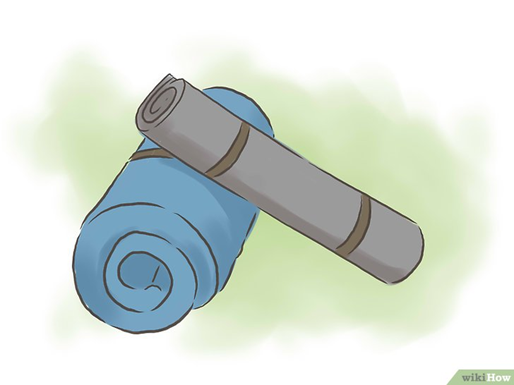 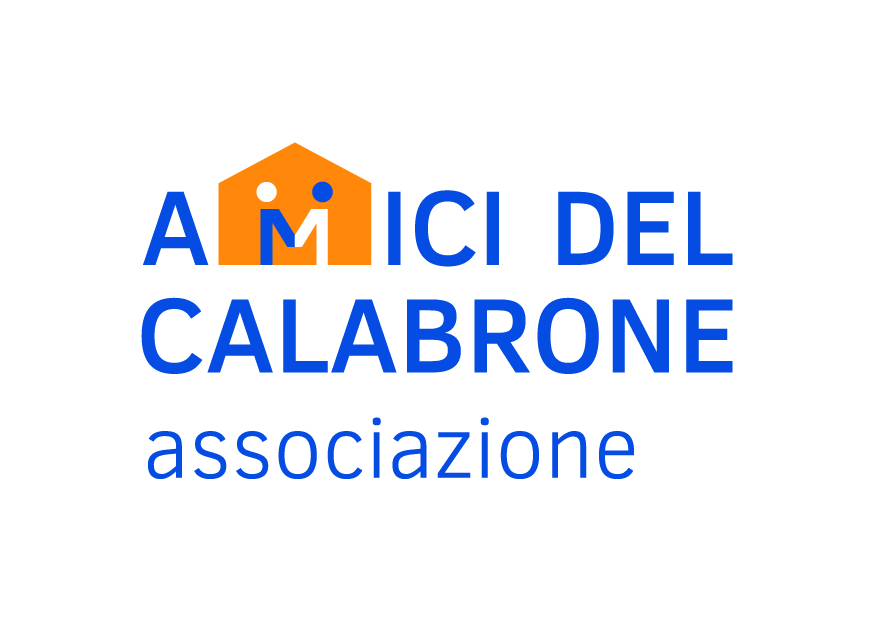 L’inverno è alle porte e anche quest’anno l’associazione Amici del Calabrone, in convenzione con il Comune di Brescia  gestirà insieme ad altre realtà del territorio il PIANO FREDDO, dormitorio invernale maschile per persone senza dimora.Cerchiamo volontari che si uniscano al nostro gruppo  durante i mesi più freddi dell’anno: da novembre 2018  ad aprile 2018. I locali utilizzati sono a Brescia in via Marchetti, 1 e in viale Duca degli Abruzzi , 60.Cosa viene chiesto? di esserci al momento dell’accoglienza, di supportare nella distribuire la cena di pernottare al centro una volta al mese (è sempre prevista la presenza di almeno 2 persone a notte)Accanto alla disponibilità di tempo ed energia è una necessaria una predisposizione all’aiuto, una sensibilità a stare accanto a persone che vivono  la strada.Come è organizzata una serata tipo?ore  19,00 i coordinatori, insieme ai volontari, preparano la sede e si predispongono ad accogliere gli ospitiore 19,30-21 ingresso degli ospitiore 20:00 viene servita la cena (preparata dai gruppi che collaborano con il servizio) al termine della quale 2 volontari si fermano per la notte;ore 22:00 si spengono le luci si va tutti a letto ore 7:00  sveglia e chiusura del centro.Tutte le sere è presente un coordinatore a cui far riferimento per gestire la serata.La proposta è rivolta a tutte le persone che abbiano almeno 21 anniChi fosse interessato a collaborare o vuole ricevere ulteriori informazioni può scrivere a associazione @ilcalaborne.org o contattare  030 2000035 chiedendo della responsabile dell’associazione Rasa Romina 